Client Consultation FormMake-up2022 version 1.0ContraindicationsSkin TestTreatment InformationStudent nameID #Client InformationClient InformationClient InformationClient InformationClient InformationClient InformationClient nameCell #Client addressProfessionTreatment dateHome #Work #Personal detailsPersonal detailsPersonal detailsPersonal detailsPersonal detailsPersonal detailsPersonal detailsPersonal detailsPersonal detailsPersonal detailsAge groupLifestyleLifestyleActiveSedentarySedentaryLast GP visitGP nameGP addressNo of childrenIf applicableIf applicableLast periodIf applicableIf applicableContraindications requiring medical permission – where medical permission cannot be obtained, clients must give their informed consent in prior to treatment. Select if / when appropriate:Contraindications requiring medical permission – where medical permission cannot be obtained, clients must give their informed consent in prior to treatment. Select if / when appropriate:Contraindications requiring medical permission – where medical permission cannot be obtained, clients must give their informed consent in prior to treatment. Select if / when appropriate:Contraindications requiring medical permission – where medical permission cannot be obtained, clients must give their informed consent in prior to treatment. Select if / when appropriate:Contraindications requiring medical permission – where medical permission cannot be obtained, clients must give their informed consent in prior to treatment. Select if / when appropriate:Contraindications requiring medical permission – where medical permission cannot be obtained, clients must give their informed consent in prior to treatment. Select if / when appropriate:Medical oedemaNervous / psychotic conditionsEpilepsyRecent facial operations affecting the areaDiabetesSkin cancerSlipped discUndiagnosed painWhen taking prescribed medicationWhiplashContraindications that restrict treatment –Select if / when appropriate:Contraindications that restrict treatment –Select if / when appropriate:Contraindications that restrict treatment –Select if / when appropriate:Contraindications that restrict treatment –Select if / when appropriate:Contraindications that restrict treatment –Select if / when appropriate:Contraindications that restrict treatment –Select if / when appropriate:FeverContagious or infectious diseasesUnder the influence of recreational drugs or alcoholDiarrhoea and vomitingAny known allergiesEczemaUndiagnosed lumps and bumpsLocalised swellingInflammationCutsBruisesAbrasionsScar tissue (2 years for major operation and 6 months for small scar)SunburnConjunctivitisHormonal implantsRecent fractures (minimum 3 months)SinusitisNeuralgiaMigraine / headacheHypersensitive skinBotox / dermal fillers (1 week following treatment)Hyper-keratosisSkin allergiesStyesWatery eyesTrapped / pinched nerve affecting the treatment areaInflamed nerveEye infectionSkin test – Select if / when appropriateSkin test – Select if / when appropriateSkin test – Select if / when appropriateSkin test – Select if / when appropriateSkin test – Select if / when appropriateSkin test – Select if / when appropriateSkin test – Select if / when appropriateSkin test – Select if / when appropriateSkin test – Select if / when appropriateMoisture contentExcellentGoodFairPoorMuscle toneExcellentGoodFairPoorElasticityExcellentGoodFairPoorSensitivityHighMediumLowSkin’s healing abilityExcellentGoodFairPoorSkin toneFairMediumDarkOliveCirculationGoodNormalPoorPoresFineDilatedComedonesMiliaOverall skin typeTreatment to includeSelect where appropriateDay make-upEvening make-upSpecial occasion make-upTreatment to includeSelect where appropriateBridal make-upOther make-up (specify)Other make-up (specify)Treatment to includeSelect where appropriateFace shapeTreatment to includeSelect where appropriate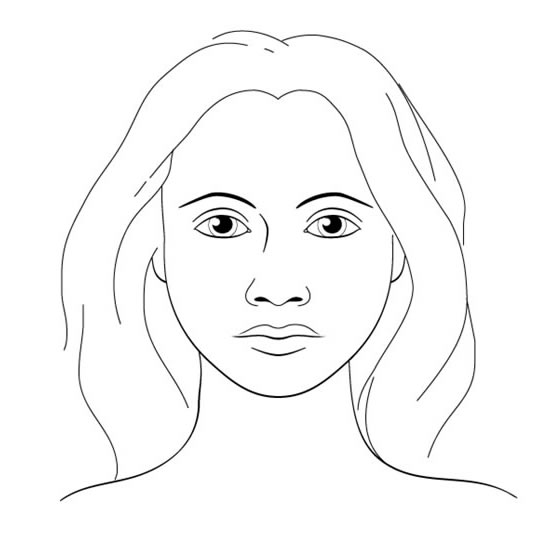 Treatment to includeSelect where appropriateDraw corrective workShaderHighlighterBlusherDraw corrective workShaderHighlighterBlusherDraw corrective workShaderHighlighterBlusherDraw corrective workShaderHighlighterBlusherDraw corrective workShaderHighlighterBlusherDraw corrective workShaderHighlighterBlusherTreatment aim and details – To include products and colours used, make-up chart and before and after photographsMake-up chartMake-up chartMake-up chartMake-up chartPre-baseHighlighterConcealerEye shadowCorrective creamEye linerFoundationMascaraPowderLip linerBlusherLipstickShaderLip glossClient feedbackAftercare / home care adviceTherapist’s signatureClient’s signatureBEFORE and AFTER PHOTOGRAPHS must be attachedYour signature indicates these photographs and case studies are your own work. Plagiarised, copied, or colluded work will be dealt with under our Academic Integrity policies.